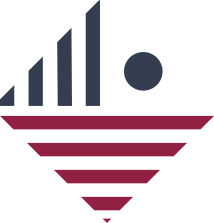 İLGİLİ BÖLÜM/ANA BİLİM DALI/BİLİM DALI VEYA KURUM SORUMLUSUNUN BİLGİLENDİRİLDİĞİNE DAİR BELGEKİLİS 7 ARALIK ÜNİVERSİTESİ ETİK KOMİSYONU BAŞKANLIĞINA……………………………………………………….…………………………….’ın sorumlu araştırmacısı olduğu “………………………………………………………………………..” isimli araştırma projesi hakkında bilgilendirildim.Bilgilerinize arz ederim.							Tarih: …………………Kurum: …………………………….							Unvan: …………………………………Adı-Soyadı: ………………………………….. (Bölüm Başkanı)İmza: 